[All but “Next Steps” filled in prior to Huddle date by Huddle Triage Coordinator using Collective/PreManage and other available systems]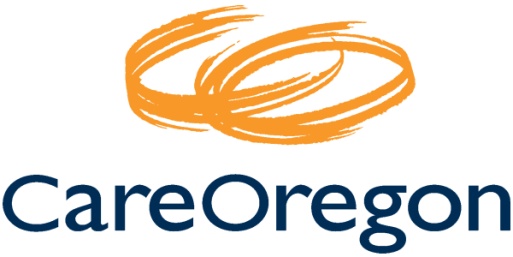 Huddle form developed by ColPac CCO Regional Care TeamRegional Care Team                                                         CLATSOP                    COLUMBIAHuddle Date: NameDMAPDOBPrimary CareReferral to PharmacyReferral to BH/MH/SUDDrivers of UtilizationNeeds/ConcernsPreManage Care Recommendation